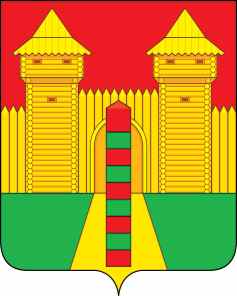 АДМИНИСТРАЦИЯ  МУНИЦИПАЛЬНОГО  ОБРАЗОВАНИЯ «ШУМЯЧСКИЙ   РАЙОН» СМОЛЕНСКОЙ  ОБЛАСТИПОСТАНОВЛЕНИЕот  13.05.2021г. № 184          п. ШумячиВ соответствии с Федеральным законом от 05.04.2013 № 44-ФЗ «О контрактной системе в сфере закупок товаров, работ, услуг для обеспечения государственных и муниципальных нужд», Уставом муниципального образования «Шумячский район» Смоленской области Администрация муниципального образования «Шумячский район» Смоленской областиП О С Т А Н О В Л Я Е Т:1. Провести электронный аукцион на право заключить муниципальный контракт  на ремонт автомобильной дороги ул. Базарная (от дома № 28 до пересечения с ул. Советская) п. Шумячи.2. Установить начальную (максимальную) цену муниципального контракта на ремонт автомобильной дороги ул. Базарная (от дома № 28 до пересечения с ул. Советская) п. Шумячи в размере 1 810 940,98 (один миллион восемьсот десять тысяч девятьсот сорок) рублей 98 копеек.3. Отделу по строительству, кап. ремонту и ЖКХ Администрации муниципального образования «Шумячский район» Смоленской области подготовить проект документации по проведению электронного аукциона на право заключить муниципальный контракт на ремонт автомобильной дороги ул. Базарная (от дома № 28 до пересечения с ул. Советская) п. Шумячи.4. Контроль за исполнением настоящего постановления возложить на заместителя Главы муниципального образования «Шумячский район» Смоленской области К.Е. Буфистова. Глава муниципального образования «Шумячский район» Смоленской области                                             А.Н. ВасильевО проведении электронного аукциона 